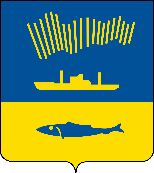 АДМИНИСТРАЦИЯ ГОРОДА МУРМАНСКАП О С Т А Н О В Л Е Н И Е    .   .                                                                                                                №        В соответствии с Бюджетным кодексом Российской Федерации, Федеральным законом от 06.10.2003 № 131-ФЗ «Об общих принципах организации местного самоуправления в Российской Федерации», постановлением администрации города Мурманска от 06.07.2022 № 1860 «Об утверждении Порядка разработки, реализации и оценки эффективности муниципальных программ города Мурманска», распоряжением администрации города Мурманска от ______ №_____ «Об утверждении перечня муниципальных программ города Мурманска на 2023 - 2028 годы», в целях повышения эффективности и результативности расходования бюджетных средств п о с т а н о в л я ю: 1. Утвердить муниципальную программу города Мурманска «Развитие муниципального самоуправления и гражданского общества» на 2023-2028 годы согласно приложению к настоящему постановлению.2. Отменить с 01.01.2023 постановления администрации города Мурманска:- от 13.11.2017 № 3609 «Об утверждении муниципальной программы города Мурманска «Развитие муниципального самоуправления и гражданского общества»  на 2018-2024 годы» за исключением п.3;- от 23.08.2018 № 160 «О внесении изменений в приложение к постановлению администрации города Мурманска от 13.11.2017 № 3609        «Об утверждении муниципальной программы города Мурманска «Развитие муниципального самоуправления и гражданского общества»  на 2018-2024 годы»; - от 18.12.2018 № 4385 «О внесении изменений в приложение к постановлению администрации города Мурманска от 13.11.2017 № 3609        «Об утверждении муниципальной программы города Мурманска «Развитие муниципального самоуправления и гражданского общества»  на 2018-2024 годы» (в ред. постановления от 23.08.2018 № 160)»;- от 20.12.2018 № 4441 «О внесении изменений в приложение к постановлению администрации города Мурманска от 13.11.2017 № 3609        «Об утверждении муниципальной программы города Мурманска «Развитие муниципального самоуправления и гражданского общества»  на 2018-2024 годы» (в ред. постановления от 23.08.2018 № 160, от 18.12.2018 № 4385)»;- от 17.07.2019 № 2402 «О внесении изменений в приложение к постановлению администрации города Мурманска от 13.11.2017 № 3609       «Об утверждении муниципальной программы города Мурманска «Развитие муниципального самоуправления и гражданского общества»  на 2018-2024 годы» (в ред. постановления от 23.08.2018 № 160, от 18.12.2018 № 4385,            от 20.12.2018 № 4441)»;- от 22.10.2019 № 3488 «О внесении изменений в приложение к постановлению администрации города Мурманска от 13.11.2017 № 3609       «Об утверждении муниципальной программы города Мурманска «Развитие муниципального самоуправления и гражданского общества»  на 2018-2024 годы» (в ред. постановления от 23.08.2018 № 160, от 18.12.2018 № 4385,            от 20.12.2018 № 4441, от 17.07.2019 № 2402 )»;- от 16.12.2019 № 4201 «О внесении изменений в приложение к постановлению администрации города Мурманска от 13.11.2017 № 3609       «Об утверждении муниципальной программы города Мурманска «Развитие муниципального самоуправления и гражданского общества»  на 2018-2024 годы» (в ред. постановления от 23.08.2018 № 160, от 18.12.2018 № 4385,            от 20.12.2018 № 4441, от 17.07.2019 № 2402, от 22.10.2019 № 3488)»;- от 16.12.2019 № 4221 «О внесении изменений в приложение к постановлению администрации города Мурманска от 13.11.2017 № 3609       «Об утверждении муниципальной программы города Мурманска «Развитие муниципального самоуправления и гражданского общества»  на 2018-2024 годы» (в ред. постановления от 23.08.2018 № 160, от 18.12.2018 № 4385,            от 20.12.2018 № 4441, от 17.07.2019 № 2402, от 22.10.2019 № 3488, от 16.12.2019 № 4201)»;-  от 05.06.2020 № 1327 «О внесении изменений в приложение к постановлению администрации города Мурманска от 13.11.2017 № 3609       «Об утверждении муниципальной программы города Мурманска «Развитие муниципального самоуправления и гражданского общества»  на 2018-2024 годы» (в ред. постановления от 23.08.2018 № 160, от 18.12.2018 № 4385,            от 20.12.2018 № 4441, от 17.07.2019 № 2402, от 22.10.2019 № 3488, от 16.12.2019 № 4201, от 16.12.2019 № 4221)»;- от 11.12.2020 № 2881 «О внесении изменений в приложение к постановлению администрации города Мурманска от 13.11.2017 № 3609       «Об утверждении муниципальной программы города Мурманска «Развитие муниципального самоуправления и гражданского общества»  на 2018-2024 годы» (в ред. постановления от 23.08.2018 № 160, от 18.12.2018 № 4385,            от 20.12.2018 № 4441, от 17.07.2019 № 2402, от 22.10.2019 № 3488, от 16.12.2019 № 4201, от 16.12.2019 № 4221, от 05.06.2020 № 1327)»;- от 18.12.2020 № 2968 «О внесении изменений в приложение к постановлению администрации города Мурманска от 13.11.2017 № 3609       «Об утверждении муниципальной программы города Мурманска «Развитие муниципального самоуправления и гражданского общества»  на 2018-2024 годы» (в ред. постановления от 23.08.2018 № 160, от 18.12.2018 № 4385,            от 20.12.2018 № 4441, от 17.07.2019 № 2402, от 22.10.2019 № 3488, от 16.12.2019 № 4201, от 16.12.2019 № 4221, от 05.06.2020 № 1327, от 11.12.2020 № 2881)»;- от 22.07.2021 № 1941 «О внесении изменений в приложение к постановлению администрации города Мурманска от 13.11.2017 № 3609       «Об утверждении муниципальной программы города Мурманска «Развитие муниципального самоуправления и гражданского общества»  на 2018-2024 годы» (в ред. постановления от 23.08.2018 № 160, от 18.12.2018 № 4385,            от 20.12.2018 № 4441, от 17.07.2019 № 2402, от 22.10.2019 № 3488, от 16.12.2019 № 4201, от 16.12.2019 № 4221, от 05.06.2020 № 1327, от 11.12.2020 № 2881, от 18.12.2020 № 2968)»;- от 17.12.2021 № 3254 «О внесении изменений в приложение к постановлению администрации города Мурманска от 13.11.2017 № 3609       «Об утверждении муниципальной программы города Мурманска «Развитие муниципального самоуправления и гражданского общества»  на 2018-2024 годы» (в ред. постановления от 23.08.2018 № 160, от 18.12.2018 № 4385,            от 20.12.2018 № 4441, от 17.07.2019 № 2402, от 22.10.2019 № 3488, от 16.12.2019 № 4201, от 16.12.2019 № 4221, от 05.06.2020 № 1327, от 11.12.2020 № 2881, от 18.12.2020 № 2968, от 22.07.2021 № 1941)»;- от 17.12.2021 № 3259 «О внесении изменений в приложение к постановлению администрации города Мурманска от 13.11.2017 № 3609       «Об утверждении муниципальной программы города Мурманска «Развитие муниципального самоуправления и гражданского общества»  на 2018-2024 годы» (в ред. постановления от 23.08.2018 № 160, от 18.12.2018 № 4385,            от 20.12.2018 № 4441, от 17.07.2019 № 2402, от 22.10.2019 № 3488, от 16.12.2019 № 4201, от 16.12.2019 № 4221, от 05.06.2020 № 1327, от 11.12.2020 № 2881, от 18.12.2020 № 2968, от 22.07.2021 № 1941, от 17.12.2021 № 3254)».3. Управлению финансов администрации города Мурманска      (Умушкина О.В.) обеспечить финансирование реализации муниципальной программы города Мурманска «Развитие муниципального самоуправления и гражданского общества» на 2023-2028 годы в объеме, установленном решением Совета депутатов города Мурманска о бюджете муниципального образования город Мурманск на соответствующий финансовый год.4. Отделу информационно-технического обеспечения и защиты информации администрации города Мурманска (Кузьмин А.Н.) разместить настоящее постановление с приложением на официальном сайте администрации города Мурманска в сети Интернет.5. Редакции газеты «Вечерний Мурманск» (Хабаров В.А.) опубликовать настоящее постановление с приложением.6. Настоящее постановление вступает в силу со дня официального опубликования и применяется к правоотношениям, возникшим с 01.01.2023.7. Контроль за выполнением настоящего постановления оставляю за собой.Глава администрации города Мурманска                                                                         Ю.В. Сердечкин